27.10.23 в КГУ "ОШ1" состоялась встреча с представителем прокуратуры города Абдрахмановым Арманом Серикулы по вопросам профилактики наркоманий и противодействия распространению наркотических средств.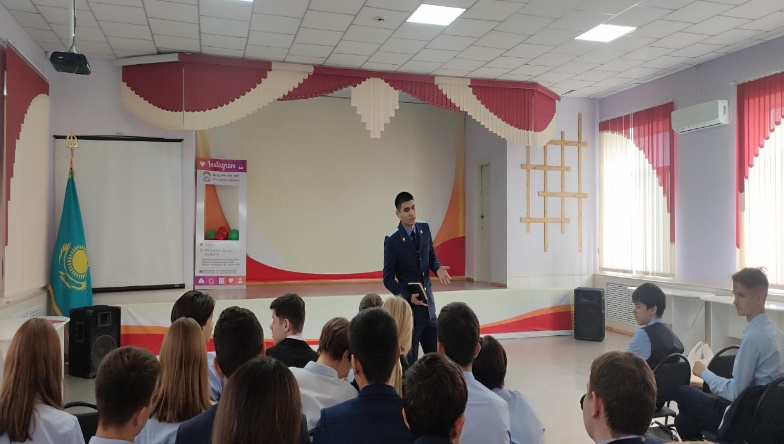 В данном мероприятии приняли участие педагоги и администрация школы, а также учащиеся 9-11 классов. Встреча была организована с целью обсудить важные аспекты борьбы с наркоманией среди молодежи и предотвращения распространения наркотических веществ.Представитель прокуратуры Арман Серикулы рассказал о вреде наркомании и последствиях употребления запрещенных веществ. Он подчеркнул, что основная работа по профилактике наркомании должна происходить на уровне образовательных учреждений, где учащиеся получают необходимую информацию о вреде наркотиков и развивают навыки принятия правильных решений.На встрече были обсуждены конкретные меры, которые можно предпринять для предотвращения распространения наркотических средств среди учащихся. Один из основных акцентов был сделан на важности образования, информирования и вовлечения родителей в процесс профилактики. Также было отмечено, что необходимо проводить регулярные информационные мероприятия для учащихся, где будут рассматриваться вопросы, связанные с последствиями наркотиков, средствами профилактики и доступными ресурсами для получения помощи.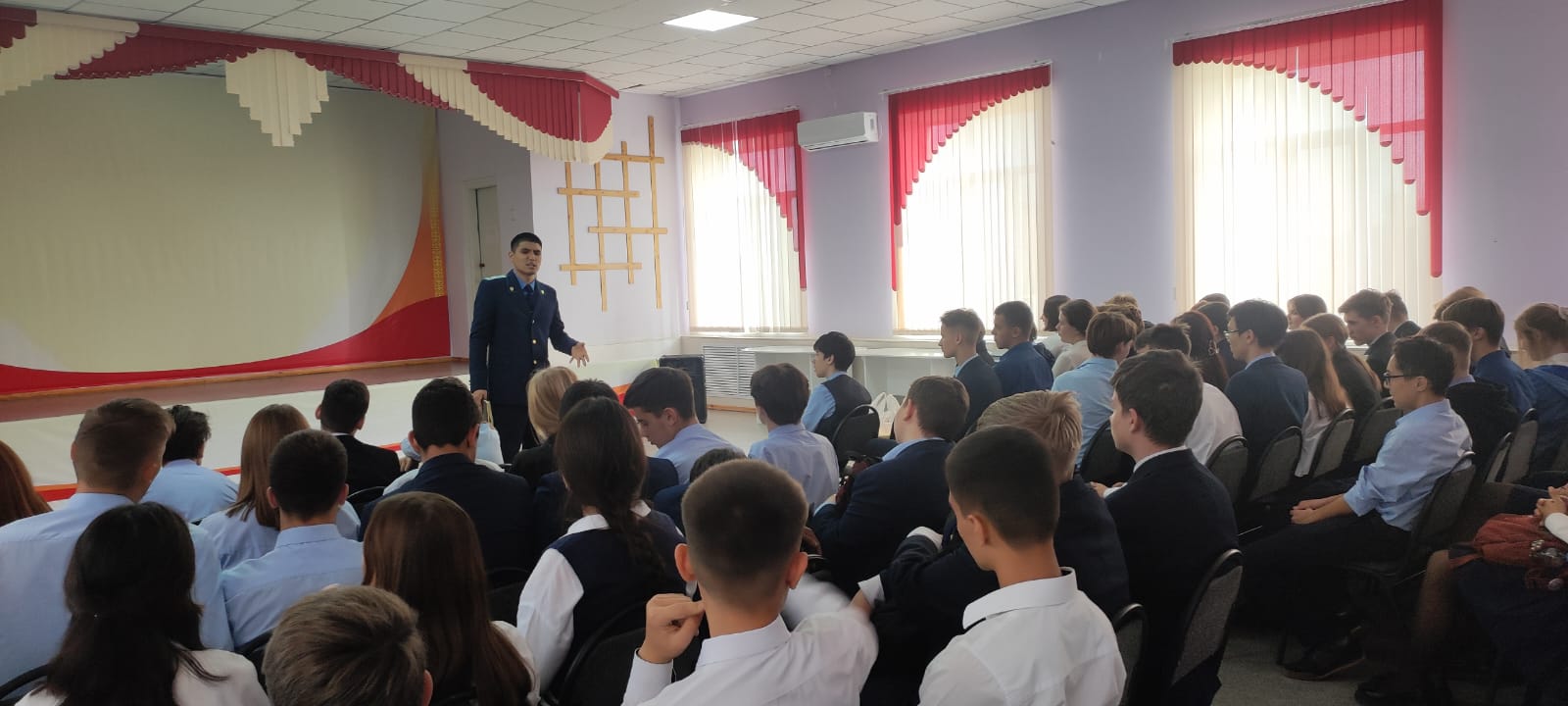 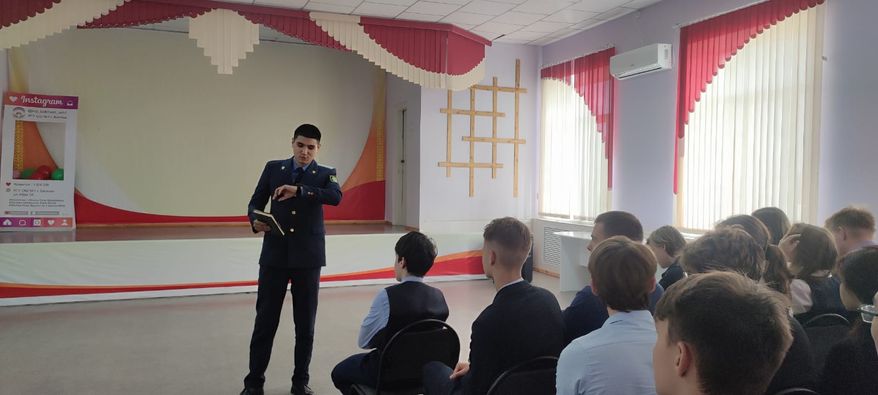 